Unitarian Universalist Community ChurchWorship Service - Sunday, June 17, 2018Today at UUCC				<FATHER’s DAY>   Single 10:00 a.m. Service     “Flower Communion*”			Rev. Carie Johnsen   Goddess/Earth Circles, 11:30 a.m – 1:00 p.m.., C-FH   Waking up White, <Cancelled>   Rental: Gamblers Anonymous, 7-8:00 p.m., DH-Olsn*In this annual multigenerational service the symbolism of flowers highlights the individuality amid the collective of this community. The service includes the practice of bringing a flower from your home garden to the service.	 Special Music: Robert Schumann: Of Foreign Lands and People, from Scenes from Childhood, Op. 15					Alexander Mathieu, pianoTHIS Sunday at UUCCGoddess/Earth Circles, 11:30 p.m., C-FHJoin us in the Goddess/Earth Circles monthly gatherings, 11:30-1pm in the Fellowship Hall. All are welcome. We share light refreshments, share briefly, and have a topic.We will meet after the fellowship hour in Fellowship Hall or outside (weather permitting).  Join us for Summer Reflections, Gifts of Solstice, and planning the calendar for the rest of the year.
Waking up White-Race in AmericaToday’s session of the “Waking up The White” group has been cancelled.  The group will not meet again over the summer months.  They will continue in the Fall.  More information will come.NoticesTHANK YOU to all of you that brought in food donations for our 25th Anniversary reception.  Thanks to YOU we enjoyed a feast worthy of the occasion.  We enjoyed a varied selection of our favorite snacks, dishes and desserts AND were also able to sample some creative culinary cuisine and some delicious ethnic dishes.  This event would not have been the same without all of your efforts…						Thank you ALL! - Judy McCownSangha Movie Night June 18One Monday every year Peaceful Heart Sangha does not meet in the church, but instead meets up outside the church at 6 PM and then carpool to Railroad Square Cinema in Waterville for the movie shown as part of the Nevola Symposium. This year the focus of the symposium is, Civil Discourse: The Outward and Inward Work of Bridging Divides and Finding Peace in the Face of Difference. The movie will be based on this same theme, though we do not know it's name yet...  Come join us! FMI: Marty Soule at martysoule@gmail.com or 685-9270. Thank you all for your comments regarding UUCC--First 25 Years that was sent out electronically recently. This is an introduction to our history and there are parts that have yet to be included. Your comments and suggestions are welcome, as well as any interest in enhancing what has been started. Since the initial distribution, Cheryl Clukey has submitted a section on Social Activities that is now included. There are some paper copies of the total history plus Cheryl's section in the corner of the display case, if you would like a copy.		Helen Zidowecki, History CommitteeAnniversary invitation, June 30th You, our church family, are invited to join us at our fifth wedding anniversary celebration on Saturday, June 30, at 11 a.m. in the Sanctuary, followed by a reception in the Fellowship Hall.  Catherine and Becky ask that you not bring them gifts, but, if you wish, you may donate to the UUCC in their honor. There will be a donation basket at the reception.We hope you can come share our joy, have some lunch, and meet our families!		~Love, 		 Becky (458.5872)			and Catherine (458.7384)This Week at UUCC …Monday, June 18, 2018    Newsletter articles due to newsletter@augustauu.org    Private Piano Lessons, 2:30 – 6:00 p.m., C-Sanct    <Special Event> Peaceful Heart SanghaOn June 18th the mindfulness meditation group will go on a bit of a field trip – see the notice on reverse pg.  Tuesday, June 19, 2018    Small Group Ministry, 10:00 – 11:30 a.m., OP    Al-ANON, Noon, C-RbnsWednesday, June 20, 2018  Gentle Yoga, 5:00 p.m., C-FH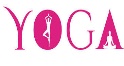 Everyone is welcome to Wednesday Yoga at the UUCC.  No experience needed; all are welcome and Classes are FREE.    Rental: Maine AllCare, 5:15 – 7:15 p.m., D-Olsn    Small Group Ministry, 6:30-8:30 p.m., D-PrlrRental: Just Guys, 6:30 – 8:00 p.m., C-FH Just Guys is a local social/support group for gay, bisexual or questioning men that meets bi-monthly to enjoy movies, discussions, social awareness, guest speakers, game nights and a potluck every 3rd Wed. Thursday, June 21, 2018   Rental: Gamblers Anonymous, 1-2:00 p.m., DH-Olsn    Board Meeting, <Was Rescheduled to 6/13>Friday, June 22, 2018Drum Circle, 6:00 – 8:00 p.m., C-SanctThe Augusta Community Drum Circle is a free style drum circle welcoming people of all ages, walks of life, and abilities. No one is assigned ‘pieces’ to play. Just play! Don’t play! Watch, sing, dance, or bring your own instruments. As long as you are having fun you can’t get it wrong! ALL are welcome.  The Drum Circle meets the fourth Friday of each month at 6pm in the Sanctuary.  For more information you can contact Mike Moody at mtmoods@gmail.com or 229-1118.  Saturday, June 23, 2018    Private Piano Lessons, 12:30-6:00 p.m., C-Sanct Sunday, June 24, 2018    10:00 a.m. Service “The Spirit of Genre Aesthetics**” 					Noah Gottlieb    Rental: Gamblers Anonymous, 7-8:00 p.m., DH-Olsn**Is the warmth and dignity of the Arts and Crafts movement only the product of convention? Is the edgey innocents of the Rockabilly scene just for fun? Who writes the anxious bits of proto music for a NOVA documentary to play when some dicey engennearing effort might go expensively wrong? I’d like to get to the bottom of these questions and find the kernels of inspiration that such pearls of culture form around, because they might be formed from spirit and looking for Spirit is a churchy endeavor.Upcoming EventsSat. June 30th	Commitment Ceremony <See reverse>For the complete calendar of events, visit the UUCC website: www.augustauu.orgUUCC Office Hours (next week)Tues. Wed. AND Thurs.       ---------9:00 am to 4:00 pmRev. Carie’s Office Hours next week:Monday	No office HoursTuesday	1:00 pm – 6:00 pm Wednesday	2:00 pm – 6:00 pm Thursday	No office Hours (Writing Day)<other hours available by appointment>Pastoral Care concerns: contact Rev. Carie Johnsen at (508)221-5295 or email revcariejohnsen@gmail.comCaring Cooperative support, contact Nancee Campbell at nancee1944@gmail.com or 621-7727.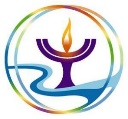 Sunday Services / Staff Contact information:Office Administrator, Lynn M. Smith, admin@augustauu.org, Phone 622-3232Religious Exploration Coordinator, Monique McAuliffeMusic Director, Bridget Convey, musicdirector@augustauu.org